CURRICULUM VITAE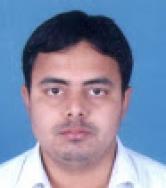 Name:     AmirEmail ID:   Amir.383717@2freemail.com Carrier objectives:To obtain an accounting position where I will be able to contribute my skill, knowledge and experience to a company that will give me an opportunity to develop my career.Technical Knowledge:Tally Erp.9MS 2007-Word, Excel, Power Point, Publisher.Internet Operations & E-mail handling.Compu officeTechnical& skill course:ITT course Patna Branch of CIRC of ICAIOrientation Programme organized by CIRC of ICAI.Key Responsibilities Handled:Mention day to day cash, Bank, sale, purchase, journal, payment, receipt and contra entry.Mentioning of  billing in tally Erp.9 Knowledge of Bank Related work like processing of cheque/RTGS/NEFT and other Banking Activity.Working Knowledge of Payroll processing like disbursement of salary. PF & ESIC related compliance.   Handel petty cash with cash Book.Preparation of sales Invoice and purchase order.Generate Various Reports from Tally Erp.9Voucher Entry as per Cost Center wise. Maintain bank reconciliation Statement and Reconciliation of Debtors & CreditorsMonthly stock report prepare for Bank. MIS Report Prepare in civil Construction and various Parameters time to time.Thorough with statutory compliance like timely payments of deducted and collected       Taxes viz GST, Provident Fund, Income Tax.Returns for e-TDS,& Provident fund.Handle account payables and receivables.Knowledge & experience in a field of Accounting, company law matters (company incorporation, changes in directors & share), Taxation matters ( income tax filling, TDS returns, GST Compliances).Preparing and analyzing accounting records and Financial statements reports.Employers:Working as Article Assistant inANJALI JAIN & CO. (Chartered Accountant Firm) IN Patna office period from 15/01/2015 to 09/12/2015Working as Article Assistant inANUP SHASHWAT & CO. (Chartered Accountant Firm) IN Patna office period from01/02/2016 to 05/02/2017.Worked as Accounts Executive inNF Infratech Service Pvt Ltd From March 2017 to sep-2018.Academic Qualification:CA ipcc group one pursuing.M.Com from N.O.U 2nd year pursuingB.Com from M.U With 1 Class+2 in Math from B.S.E.B Board with 2nd class10th From B.S.E.B Board with 1st classHobbies:Internet surfingListening MusicReading bookPersonal details:Date of Birth:             18/04/1990Languages Known:    Hindi, English & UrduAddress:                    Patna Bihar India 